        Необходимые инструменты: Пила по дереву или электролобзикЛинейка и карандашРулетка или сантиметрЗащитные перчаткиДрель (при необходимости)Монтажный набор (распорные клинья, киянка, брусок для подбивания ламината) Подложка (пропиленовая или пробковая)Последовательность действий:Оставьте упаковки с ламинатом гидропол в горизонтальном положении на 48 часов на расстоянии минимум 50 см от стены в комнате, где его предстоит установить, для адаптации изделия к условиям комнаты. Идеальная температура в комнате до и во время установки – примерно 20°С, а идеальная температура напольного покрытия – от 15°С до 18°С.Внимание! Перед монтажем необходимо протереть боковые края ламината для удаления посторонних частиц экструзии. И смазать края техническим вазелином (хозяйственным мылом) для обеспечения легкости монтажа.Направление монтажа: в целом, покрытие выглядит лучше всего, когда пластины ламината укладывают вдоль комнаты и/или по направлению проникновения света 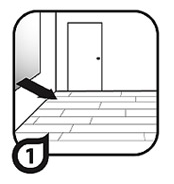 Проверьте, можно ли без проблем открыть и закрыть дверь, если поместить под ней пластину ламината и подложку.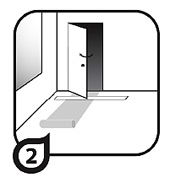 Удалите всю пыль, а так же удалите все неровности, превышающие 2 мм. Нижний слой, на который будет производиться укладка должен быть твердым, без подвижных частей и ровным, с перепадами уровней, не превышающими 3 мм/метр.Установите подложку под прямым углом к направлению укладки ламината.      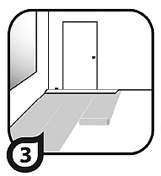 Даже после установки пол продолжает подвергаться расширению и усадке под воздействием изменений температуры. Между границей пола и любым закрепленным объектом, таким как стена, дверной косяк, порог, труба и т.п., необходим зазор не менее 10 мм. Обычно, на практике следует обеспечить зазор на расширение не менее 1 мм на 1 м пола по обеим сторонам комнаты, при максимальной разнице температур в 40°C (при использовании электрической системы «теплый пол»). Это существенно для пространств, где случается большая разница температур, таких как веранды или солярии. Если разница температур выше 40°C, ширина зазора на расширение должна быть увеличена на 50.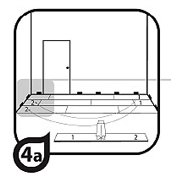 Ламинат AquaFloor монтируется как съемное без применения клея или других крепежных материалов напольное покрытие.Если стена неровная, ее форма должна быть воспроизведена первым рядом пластины гидропола, который подрезается с учетом формы стены.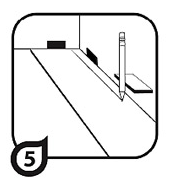 Начинайте с укладки первого ряда пластины с левого угла комнаты. Расположите первую пластину в углу выемкой (A) к стене. Не забудьте о зазорах на расширение с обеих сторон комнаты. Уложите первый ряд по всей длине комнаты. Смочите влажной губкой либо паз (A), либо шип (B) профиля CLICK, чтобы облегчить монтаж.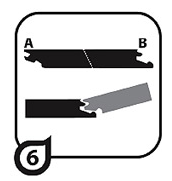 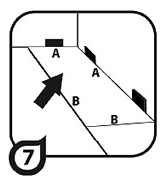 Закрепите первый ряд при помощи обрезков или расширительных клиньев перед началом монтажа второго ряда. Убедитесь, что вдоль стены имеется зазор в 10 мм.Для второго ряда: используйте обрезок последней пластины первого ряда только в том случае, если она длиннее 30 см. Убедитесь, что конечный стык между пластинами сдвинут относительно предыдущего ряда, по крайней мере, на 30 см.  Закрепите этот элемент, «прищелкнув» его по длине к первому ряду.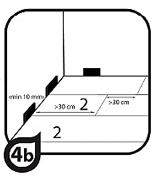 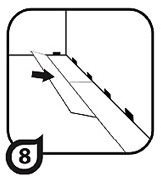 Для следующей пластины второго ряда: состыкуйте короткий конец пластины с предыдущей пластиной.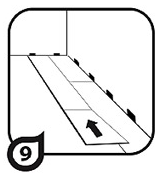 Приподнимите состыкованные с торца пластины. Предыдущие пластины в этом же ряду тоже поднимутся. Закрепите состыковав их торца, жестко прищелкнув его по длине к первому ряду.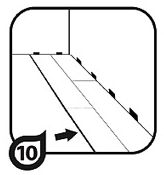 После того, как пластины состыкованы, положите их на подложку. При необходимости используйте киянку или обрезок пластины размером 10 см x 10 см.Продолжайте монтаж этим же методом на оставшейся части поверхности.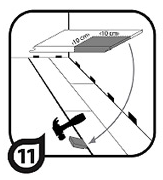 Последний ряд: положите все пластины последнего ряда поверх предпоследних уже установленных пластин. Возьмите еще одну пластину (линейку) и карандаш, нарисуйте форму стены, которая должна учитывать 10-миллиметровый зазор на расширение. Используйте брусок для подбивания, чтобы облегчить укладку последнего ряда.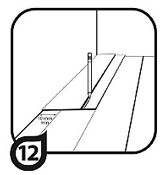 Для труб: просверлите отверстия того же диаметра, что и трубы, и добавьте 15 мм, сделайте прорези по диагонали от этих отверстий электролобзиком. Приложите вырезанный  по размеру фрагмент пластины. Для фиксации этого фрагмента можно использовать специальный клей.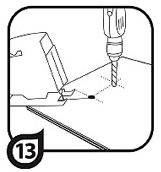 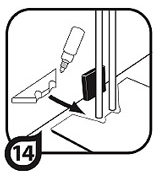  Последний этап:По готовому гидрополу можно ходить сразу же после монтажа.   Удалите все распорные клинья.Установите плинтусы и прикрепите их к стенам. Не приклеивайте их к полу, чтобы предусмотреть расширение и усадку.Если необходимо, установите муфту или воспользуйтесь герметиком для отделки пространства вокруг труб. Мебель можно так же расставлять сразу.                                                                                                                        